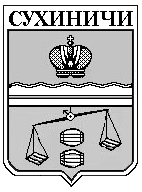 КАЛУЖСКАЯ ОБЛАСТЬСУХИНИЧСКИЙ РАЙОНСЕЛЬСКАЯ ДУМА СЕЛЬСКОГО ПОСЕЛЕНИЯ «ДЕРЕВНЯ ЕРМОЛОВО»от   22.05.2013 г.                                                                        №  159       В соответствии с постановлением Правительства Калужской области от 29.03.2013 N 165 "О внесении изменений в некоторые постановления Правительства Калужской области", постановлением Правительства Калужской области от 08.11.2012 N 559 "О внесении изменений в некоторые постановления Правительства Калужской области" руководствуясь  Федеральным законом от 06.10.2003 № 131-ФЗ "Об общих принципах организации местного самоуправления в Российской Федерации" и руководствуясь Уставом СП «Деревня Ермолово », Сельская  Дума СП "Деревня Ермолово", Р Е Ш И Л А :      1. Внести изменения в решение Сельской Думы СП «Деревня Ермолово» от 20.10.2011 г. № 82  «О Положении об оплате труда муниципальных служащих, замещающих муниципальные должности муниципальной службы в администрации СП «Деревня Ермолово»  изложив Приложение №2 «Положение об оплате труда муниципальных служащих, замещающих муниципальные должности муниципальной службы в администрации СП «Деревня Ермолово»  в новой редакции   согласно Приложению №1 (прилагается).2. Настоящее решение вступает в силу после его официального  опубликования и распространяется на правоотношения, возникшие с 01 апреля 2013 года.       3. Контроль за исполнением настоящего решения возложить на администрацию СП  "Деревня Ермолово" .Глава сельского поселения"Деревня Ермолово"                                                                              Л.И. ЛяминаПриложение №1 к решению Сельской  Думы сельского поселения«Деревня Ермолово»от  22.05.2013  г №  159ДОПОЛНЕНИЯ И ИЗМЕНЕНИЯ В РЕШЕНИЕ СЕЛЬСКОЙ ДУМЫ СЕЛЬСКОГО ПОСЕЛЕНИЯ  «ДЕРЕВНЯ ЕРМОЛОВО» ОТ 20.10.2011 № 82  « О ПоложениИ об оплате труда муниципальных служащих, замещающих муниципальные должности муниципальной службы в администрации СП «Деревня Ермолово»  1. Фонд оплаты труда муниципальных служащих, замещающихмуниципальные должности муниципальной службыв администрации СП "Деревня Ермолово"1.1. Оплата труда лиц, замещающих муниципальные должности муниципальной службы в администрации СП "Деревня Ермолово" производится в виде денежного содержания, которое состоит (в расчете на год) из:- должностного оклада в соответствии с замещаемой должностью в размере 12 должностных окладов;- ежемесячной надбавки к должностному окладу за выслугу лет на муниципальной службе в размере 2,5 должностного оклада;- ежемесячной надбавки к должностному окладу за особые условия муниципальной службы в размере 16,5 должностного оклада;- ежемесячной надбавки к должностному окладу за классный чин в размере 2 должностных окладов;- единовременной выплаты при предоставлении ежегодного оплачиваемого отпуска в размере 1 должностного оклада;- материальной помощи в размере 2-х должностных окладов в год;- премий за выполнение особо важных заданий в размере 1 должностного оклада в год.1.2. Порядок осуществления ежемесячных и иных выплат устанавливается настоящим Положением.1.3. Все выплаты, предусмотренные настоящим Положением, осуществляются в пределах установленного фонда оплаты труда.1.4. Работодатель вправе перераспределить средства фонда оплаты труда в отношении муниципальных служащих, замещающих муниципальные должности муниципальной службы, между выплатами.2. Размеры должностных окладов лиц, замещающихмуниципальные должности муниципальной службыв администрации СП "Деревня Ермолово"2.1. Муниципальным служащим устанавливается следующий размер должностных окладов в соответствии с занимаемой должностью:2.2. Размеры должностных окладов по муниципальным должностям и муниципальным должностям муниципальной службы ежегодно увеличиваются (индексируются) относительно уровня предыдущего финансового года на основании решения о бюджете СП "Деревня Ермолово" на соответствующий финансовый год и плановый период с учетом уровня инфляции (потребительских цен)».3. Ежемесячная надбавка к должностному окладу за выслугулет муниципальным служащим, замещающим муниципальныедолжности муниципальной службы в администрацииСП "Деревня Ермолово"3.1. Ежемесячная надбавка к должностному окладу за выслугу лет на муниципальной службе устанавливается в порядке, определяемом действующим законодательством, в следующих размерах:3.2. Ежемесячная надбавка к должностному окладу за выслугу лет выплачивается ежемесячно за истекший месяц одновременно с выплатой денежного содержания за этот месяц.3.3. Ежемесячная надбавка к должностному окладу за выслугу лет выплачивается за фактически отработанное время.3.4. Ежемесячная надбавка к должностному окладу за выслугу лет устанавливается распоряжением администрации СП "Деревня Ермолово" для муниципальных служащих. 4. Ежемесячная надбавка к должностному окладу за особыеусловия муниципальной службы муниципальным служащим,замещающим муниципальные должности муниципальной службы4.1. Муниципальным служащим устанавливается следующая ежемесячная надбавка к должностному окладу за особые условия муниципальной службы:4.2. Размер ежемесячной надбавки к должностному окладу за особые условия муниципальной службы определяется в зависимости от степени сложности и напряженности выполняемой работы муниципальными служащими с учетом критериев.4.3. Конкретный размер ежемесячной надбавки к должностному окладу за особые условия муниципальной службы муниципальным служащим определяется главой администрации СП "Деревня Ермолово" и устанавливается распоряжением администрации СП "Деревня Ермолово" ежегодно.4.4. Критериями для установления надбавки являются следующие показатели:- профессиональная подготовка, опыт работы по специальности и занимаемой должности;- компетентность муниципальных служащих в принятии решений, уровень ответственности в отношении к работе, качество профессиональной деятельности, в том числе своевременность и качество выполнения заданий, их сложность и важность;- выполнение значительного объема работы, в том числе исполнение обязанностей временно отсутствующих работников;- уровень исполнительской и трудовой дисциплины муниципального служащего.4.5. Установленные муниципальным служащим надбавки к должностному окладу за особые условия муниципальной службы могут быть увеличены или уменьшены при изменении степени сложности и напряженности службы муниципальных служащих.4.6. Ежемесячная надбавка к должностному окладу за особые условия муниципальной службы выплачивается ежемесячно за истекший месяц одновременно с выплатой денежного содержания за этот месяц.4.7. Ежемесячная надбавка к должностному окладу за особые условия муниципальной службы выплачивается за фактически отработанное время.5. Ежемесячная надбавка к должностному окладу за классныйчин муниципальным служащим, замещающим муниципальныедолжности муниципальной службы5.1. Ежемесячная надбавка к должностному окладу за классный чин, предусмотренная Законом Калужской области от 03.12.2007 N 382-ОЗ "О муниципальной службе в Калужской области", устанавливается муниципальному служащему со дня присвоения ему работодателем (представителем нанимателя) классного чина.5.2. Ежемесячная надбавка к должностному окладу за классный чин муниципальным служащим устанавливается в следующих размерах:5.3. Ежемесячная надбавка к должностному окладу за классный чин выплачивается ежемесячно за истекший месяц одновременно с выплатой денежного содержания за этот месяц.5.4. Ежемесячная надбавка к должностному окладу за классный чин выплачивается за фактически отработанное время.6. Премии за выполнение особо важных заданий муниципальнымслужащим, замещающим муниципальные должности муниципальнойслужбы6.1. Размер премии за выполнение особо важных заданий определяется исходя из результатов деятельности администрации СП «Деревня Ермолово», конкретного вклада муниципального служащего, на основании ходатайства руководителей отделов.6.2. Размер и выплата премий за выполнение особо важных заданий муниципальным служащим и руководителям отделов администрации, являющихся самостоятельными юридическими лицами, определяется главой администрации СП «Деревня Ермолово» и выплачивается на основании распоряжения администрации СП «Деревня Ермолово».6.3. Премия за выполнение особо важных заданий выплачивается в целях усиления заинтересованности муниципальных служащих в качественном обеспечении задач и функций администрации СП «Деревня Ермолово» при выполнении особо важных заданий, порученных муниципальному служащему.Премия может быть выплачена муниципальным служащим  по итогам деятельности органов местного самоуправления СП "Деревня Ермолово " за определенный календарный период (месяц, квартал, полугодие, год) при наличии средств фонда оплаты труда за фактически отработанное в данный период время.Премирование за выполнение особо важных заданий лицам, замещающим муниципальные должности муниципальной службы, осуществляется при условии:- оперативности и высокого профессионализма муниципального служащего:в решении вопросов, входящих в его компетенцию;в организации подготовки документов (в том числе проектов муниципальных правовых актов, договоров, соглашений и других видов документов);при выполнении отдельных поручений главы администрации СП «Деревня Ермолово»;- своевременной и четкой организации деятельности подчиненных работников по выполнению особо важных и сложных заданий;- творческого подхода в подготовке инициативных предложений по совершенствованию деятельности администрации СП «Деревня Ермолово», отделов администрации;- в других случаях, оцениваемых главой администрации СП «Деревня Ермолово» как особо важное и (или) сложное задание.6.4. Общая сумма премии за выполнение особо сложных и важных заданий, выплачиваемая муниципальному служащему в течение года, максимальными размерами не ограничивается.6.5. Глава администрации муниципального района вправе премировать муниципальных служащих в связи с праздничными и юбилейными датами.7. Единовременная выплата при предоставлении ежегодногооплачиваемого отпуска муниципальным служащим, замещающиммуниципальные должности муниципальной службы7.1. Единовременная выплата при предоставлении ежегодного оплачиваемого отпуска выплачивается в размере 1 должностного оклада. 7.2. Единовременная выплата при предоставлении ежегодного оплачиваемого отпуска муниципальным служащим выплачивается на основании распоряжения администрации СП «Деревня Ермолово». 7.3. Единовременная выплата при предоставлении отпуска вновь принятым муниципальным служащим выплачивается пропорционально отработанному времени в расчетном году (в полных месяцах) начиная с месяца, следующего за месяцем принятия на работу.7.4. Муниципальным служащим в случае увольнения (или прекращения полномочий) в течение расчетного года единовременная выплата выплачивается за фактически отработанное время (в полных месяцах), включая месяц, в котором произошло увольнение (или прекращение полномочий).8. Материальная помощь муниципальным служащим, замещающиммуниципальные должности муниципальной службы8.1. Материальная помощь муниципальному служащему предоставляется в размере 1 должностного оклада 2 раза в год:- при предоставлении ежегодного оплачиваемого отпуска в размере 1 должностного оклада;- в течение года (на усмотрение работодателя) в размере 1 должностного оклада.8.2. При наличии экономии средств фонда оплаты труда материальная помощь может выплачиваться дополнительно.8.3. При разделении отпуска на части материальная помощь при предоставлении ежегодного оплачиваемого отпуска выплачивается при сроке отпуска не менее 14 календарных дней.8.4. Материальная помощь вновь принятым муниципальным служащим выплачивается пропорционально отработанному времени в расчетном году (в полных месяцах) начиная с месяца, следующего за месяцем принятия на работу.8.5. Муниципальным служащим в случае увольнения в течение расчетного года материальная помощь выплачивается за фактически отработанное время (в полных месяцах), включая месяц, в котором произошло увольнение.8.6. Материальная помощь выплачивается муниципальным служащим на основании распоряжения администрации СП «Деревня Ермолово». 9. Доплаты муниципальным служащим администрации СП «Деревня Ермолово»  за совмещение профессий (должностей), исполнение обязанностей временно отсутствующего работника	9.1. За совмещение профессий (должностей), то есть выполнение работником с его согласия в течение установленной продолжительности рабочего дня наряду с основной работой, определенной трудовым договором, дополнительной работы по другой профессии (должности), а также за исполнение обязанностей временно отсутствующего работника без освобождения от работы, определенной трудовым договором, муниципальным служащим администрации СП «Деревня Ермолово». устанавливается компенсационная доплата.9.2. Муниципальным служащим доплата устанавливается распоряжением администрации СП «Деревня Ермолово».9.3. Размер доплаты устанавливается исходя из фактически выполняемого объема работ по совмещаемой профессии (должности) в следующем порядке:а) при временном исполнении обязанностей по невакантной должности, относящейся к высшей группе должностей, муниципальному служащему, исполняющему обязанности, выплачивается разница между окладами по основной и замещаемой должностям;б) при временном исполнении обязанностей по невакантной должности с равным или меньшим окладом муниципальному служащему, исполняющему обязанности, выплачивается доплата в размере до 25% оклада отсутствующего работника;г) при совмещении должностей или расширении зон обслуживания, увеличении объема работ производится доплата в  размере 30 % от оклада вакантной должности.9.4. Доплата не производится в случае, когда работа по совмещаемой должности обусловлена трудовым договором.9.5. Дополнительные условия установления доплаты могут быть предусмотрены в коллективном договоре.               Наименование должности                Размеры должностных
  окладов (руб.)   - Глава местной администрации                                      7956При стаже муниципальной службыВ процентах- От 1 до 5 лет                        10- От 5 до 10 лет                       15- От 10 до 15 лет                      20- Свыше 15 лет                         30- По высшей группе должностей - От 110 до 140Процентов должностного 
оклада                   Наименование классного чина муниципальной   
                    службы                      Ежемесячная надбавка к  
  должностному окладу за  
классный чин муниципальным
  служащим (в рублях, в   
          месяц)          Действительный муниципальный советник 1 класса                      2383Действительный муниципальный советник 2 класса                      2255Действительный муниципальный советник 3 класса                      2124